ind out more >>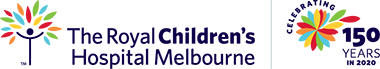 The Royal Children's Hospital MelbourneHomeAboutNewsCareersShopContactMy RCH PortalA great children's hospital, leading the wayHealth ProfessionalsPatients and FamiliesDepartments and ServicesResearchClinical Practice GuidelinesIn:  https://www.rch.org.au/clinicalguide/guideline_index/COVID-19/RCH  >  Health Professionals  >  Clinical Practice Guidelines  >  COVID-19In this sectionGuidelines indexCPG informationFeedbackGuidelines resourcesParent ResourcesRetrieval servicesLocal Antimicrobial GuidelinesCOVID-19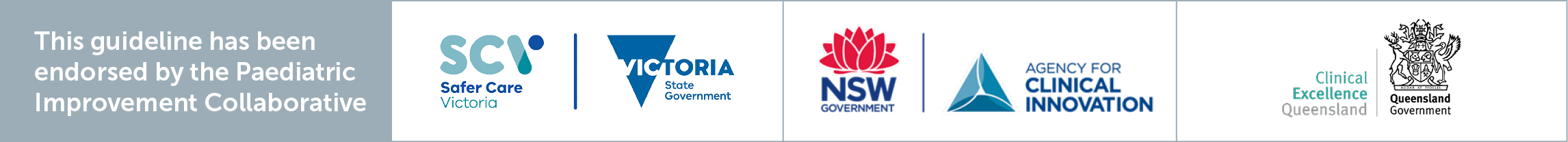 See alsoBronchiolitis
Community acquired pneumonia
CroupKey PointsChildren appear to be less commonly and less severely affected by COVID-19 than adultsTesting should be restricted to those who meet the current case definition* and those with severe disease requiring respiratory supportChildren with croup and/or suspected upper airway obstruction should not be swabbed until it is deemed safe to do so by a senior clinicianThe use of high-flow nasal oxygen and nebuliser therapy may aerosolise virus; use should be avoided if other options are effectiveAppropriate respiratory support should not be withheld. For children with suspected or confirmed COVID-19 requiring high-flow oxygen or nebulised therapy, airborne precautions (full PPE including N95 mask) must be maintained and management must occur in the highest level of isolation available. This should be discussed with a senior clinician and/or ICU. *Case definitions may differ in each State: NSW Qld VicBackgroundCoronaviruses are a large family of viruses that cause respiratory infections, including the common cold and more severe diseases such as Middle East Respiratory Syndrome (MERS) and Severe Acute Respiratory Syndrome (SARS)The most recently discovered coronavirus (SARS-CoV-2) causes coronavirus disease (COVID-19)AssessmentTriage child to a single room, negative pressure if availableHistoryThe full clinical spectrum of disease remains uncertain – case definitions are changing frequently. Typical symptoms include:FeverCoughSore throatExaminationIncreased work of breathing/respiratory distressTachypnoeaCyanosisAssessment of severitysevere respiratory distresssevere hypoxaemia or cyanosismarked tachycardiaaltered mental stateManagementInvestigationsTesting for coronavirus should be restricted to those who meet the current case definition including those with severe disease (*Case definitions may differ in each State: NSW Qld Vic)For children with bronchiolitis, croup and pneumonia who don’t meet the case definition, testing should only be done for those with worsening disease who are likely to require escalation of respiratory supportPCR of throat and nasopharyngeal swab using same swab - tonsillar bed first, then nasopharynx (insert along the floor of the nasal cavity parallel to the palate about 1-2cm in until resistance is encountered, and rotate gently for 10-15 seconds; then withdraw and repeat the process in the other nostrilFor patients who fit the testing criteria and who require admission, two negative nasopharyngeal swabs (plus a lower respiratory tract specimen such as sputum if possible) are recommended to exclude COVID-19 infection. Further testing can also be considered if a patient deteriorates and clinical suspicion of COVID-19 remains highChildren admitted to ICU should have a lower respiratory tract specimen collectedChest x-ray is not routinely recommended and may be normalCT has been used for diagnosis in adults; this is not recommended in childrenAll confirmed cases must be notified to the Health Department (will assist with admission decisions or HITH follow up)TreatmentMild to moderate disease should be managed as per clinical syndrome (See Bronchiolitis, Croup, Pneumonia)Confirmed COVID-positive cases should be isolatedDroplet and contact precautions (gloves, gown, surgical mask, eye wear) should be observed for ALL HCWs, family members and visitorsHigh-flow nasal oxygen therapy should be avoided if possible due to risk of aerosolisation – discuss with senior clinician and consider consultation with ICUNebulised adrenaline should be reserved for severe croupConfirmed cases may not require admission if respiratory and hydration status are stable. Decision to admit should be supported by clinical assessment (including risk factors), social and geographical factors, and phase of illnessConsider Ambulatory/Hospital-in-the-Home (HITH) care if availableSevere diseaseRespiratory support as requiredAirborne precautions (full PPE including N95 mask) must be maintained if child requires high-flow oxygen, non-invasive ventilation or nebulised therapy. Do not withhold these therapies if indicatedManagement must occur in the highest level of isolation availableA number of antiviral and other medications have been suggested as possible treatments for severe COVID-19 - consult Infectious Diseases teamHome-ventilated patients on CPAP or BiPAP and those with tracheostomy (with or without ventilation) who have suspected viral respiratory tract infection should be tested for coronavirus, and managed with airborne precautions until confirmed to be negativeThere is currently no evidence that ibuprofen can make COVID-19 worse.  There is insufficient evidence for ceasing any existing medication, including NSAIDs, immunosuppressants, angiotensin converting enzyme (ACE) inhibitors and angiotensin receptor blockers (ARBs)Airborne precautions should be maintained for children with respiratory illness requiring nitrous oxide for procedures; staff involved should use PPEInfection Control
How to don and fit N95 masks
How to don and remove PPEVideos (see below)PPE for Droplet Precautions
PPE for Airborne Precautions
P2/N95 masksNSW Clinical Excellence Commission videosQueensland Health PPE informationNB Care must be taken when removing PPE as contamination may occurConsider consultation with local paediatric team when:Suspected or confirmed cases of COVID-19 requiring respiratory support – consider consultation with respiratory medicine and/or ICUConsider transfer when:Confirmed case with severe or worsening moderate diseaseFor emergency advice and paediatric or neonatal ICU transfers, see Retrieval Services.Consider discharge when:All suspected or confirmed cases who do not require respiratory support. These cases must remain in home isolation as per local health department recommendations Parent informationCoronavirus and children in Australia
Translated resources
COVID-19 and immunosuppressed patientsAdditional notesHealth Department resources
NSW Health information
Queensland Health information
Victorian DHHS informationOther resources
Paediatrics.Online
Don’t Forget The Bubbles. An evidence summary of paediatric COVID-19 literature
UpToDate
RCH COVID-19 information (intranet only)PPE for Droplet Precautions